Offertory CollectionsNov 1, 2020                        $7,352.00Nov 8, 2020                        $5,439.00Nov 15, 2020                      $6,757.00Nov 22, 2020                      $3,462.00Total                                 $23,010.00Human Development          $11.00              PLEASE PRAY FOR THE SICKBishop McKnight’s December prayer intention for our Local Church is: “For the sons and daughters of the Church: that we may be the light of God’s love for the world by our sacrificial gifts for those in need, especially the children of our world”.Confirmation No Confirmation class on November 29th  for PSR students.  We will meet at the church after 10:00 am mass on December 6th.        **************Immaculate Conception MassesMass at 6:30 pm om Monday December 7th at St. Joseph in SlaterMass at 8:15 am and at 6:30 pm on Tuesday December 8th at St. Mary Church.************Christmas MassesMass at 5:30 pm and 7:00 pm on Christmas Eve at St. Mary ChurchMass at 9:00 pm on Christmas Eve at St. Joseph ChurchMass at 9:00 am on December 25 Christmas Day at St. Mary Church ***********BaptismWelcome to Harrison George Monnig who was baptized on Nov. 21st at St. Mary Church.  Harrison’s parents are Kelly & Melissa Monnig.  Congratulations!  ************All the faithful of the Diocese of Jefferson City, and those who are present in the territory of the Diocese, are therefore dispensed from the obligation to attend Mass in person on Sundays and Holy Days of Obligation until further notice, provided that for days of precept they do one of the following: Prayerfully participate in the Sunday or Holy Day of Obligation Mass live streamed from their parish church or chapel, the Cathedral, the Vatican, or of any Mass of the day celebrated in communion with the Roman Catholic Church.  Prayfully read and meditate on the readings of the Mass for the Sunday or Holy Day of Obligation, and recite the Rosary of Divine Mercy Chaplet.  The faithful still have the obligation to keep the Lord’s Day holy and “to refrain from engaging in work or activities that hinder the worship owed to God, the joy proper to the Lord’s Day, the performance of the works of mercy,  and the appropriate relaxation of mind and body” (Cathechism of the Catholic Church, no. 2185). **********Catholic Stewardship AppealSt. Mary goal is      $13,000.00Received so far        $6,645.00Thank you!!******************   Christmas PoinsettiasPlease call Market Street Floral at 338-2300 for your Christmas Poinsettia order for the church altar.   **********Fall Dinner Dinners, food & deliveries     $22,320.00Religious Goods & Craft Corner & Raffle$3,204.20 Auction & Donations$32,539.50T-Shirts & Misc.$5,686.00Total$63,749.70We are still paying bills that we have from the dinner so this is the gross amount that we have collected.  **********School NewsStandardized Testing ResultsEveryone take a moment and pat your backs as the testing is back and all the work that teachers, parents, and students put into packet and remote learning from March 17-May 8 last year has been formally documented.  We just got the results this week, so I have not been able to study it entirely.  I was able to plot scores and for the most part our scores show that your child had a full year of growth.  We are sending home multiple reports for you to study.  If you need help understanding a report, please let me know and I will try my best to help you interpret the data.  The big thing I focus on is the growth of each individual child with the scores that I plot on the chart.  I good year of growth would show a score increase from 10-15 points.  For those that don’t show this, we highlight these areas to see if it happened for just this child, for the class, or for the school.  This information helps us to adjust curriculum, textbooks, teaching strategies, etc.   That is my focus with the testing…to use them as a tool to make adjustments as needed.  As a parent I would also look at grade equivalent and at the specific areas where you child could grow.  Reading daily is one of the best things you can do to help your child grow academically.  I will try to share more insight to our testing once I have more time to study the scores.  Again, THANKS to everyone for your hard work last year.  Our testing results show me that the stress of it all was well worth everyone’s time and efforts.COVID CAUTIONSSchool is out until December 8th.  Thanks to everyone for being patient and reflective as we move through these crazy times.  We will continue to take temperatures during 1st period, clean desks daily and require face coverings in all public spaces.  These precautions, as well as quarantine policies, were in our discussion at School Advisory this week.  Please feel free to contact the office or current board members with any concerns you may have. Thank you and remember we are “BETTER TOGETHER”.Shut-In ProjectThe Junior Legend of Mary will be doing something for the shut-ins in our parish and community.  Please send name and address information to the school office or to Mrs. Thies or Mrs. Westhues as soon as possible.  Thank you!Special Bishop Technology GrantGreat news, the school received a technology grant for $35,037.50 this week.  We will be getting 5 new Interactive Smartboards, 30 new IPADS, and 12 apple pencils to add to our technology.  We will be moving towards a 1 to 1 device program, once we get all the new IPADS and Chromebooks in place.  Our Chromebook order has been on order since July.  Student Council/ Change for Change ProgramThe Student Council is sponsoring the Change for Change Program again this year.  With this program we challenge the students to give 1 penny each day to benefit others in need.  Please discuss with your child how giving the 1 penny a day helps to benefit those that are less fortunate than they are and what that really means.  The donations collected in November will go to Christmas Holiday House project.  *******************Time / Talent / TreasurePlease fill out a sheet for your time/ talent/ treasure that are in the back of church if you did not fill them out online.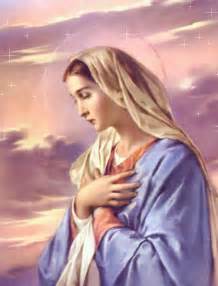     St. Mary Church421 Third StreetGlasgow, MO  65254email:glasgowcatholicchurch@yahoo.comwebsite:  www.glasgowstmary.comFacebook: St. Mary Church, Glasgow, MoMission StatementWe, the members of St Mary Parish, profess, practice, and proclaim our faith in Jesus Christ through word, sacraments, education and service.Pastor.…………………………………   Fr. Paul HartleySchool Principal …..…….……....   Mr. Kent J. Monnig Parish,Bookkeeper/Secretary……Wanda FuemmelerSchool Office ………………...…….660-338-2258Confessions:Saturdays 3:30 – 5:00 pmSundays 9:20 – 9:50 am        Parish Office Hours: Mon, Tues, Thurs. 8 a.m. -3 p.m...660-338-2053    St. Mary Church421 Third StreetGlasgow, MO  65254email:glasgowcatholicchurch@yahoo.comwebsite:  www.glasgowstmary.comFacebook: St. Mary Church, Glasgow, MoMission StatementWe, the members of St Mary Parish, profess, practice, and proclaim our faith in Jesus Christ through word, sacraments, education and service.Pastor.…………………………………   Fr. Paul HartleySchool Principal …..…….……....   Mr. Kent J. Monnig Parish,Bookkeeper/Secretary……Wanda FuemmelerSchool Office ………………...…….660-338-2258Confessions:Saturdays 3:30 – 5:00 pmSundays 9:20 – 9:50 am        Parish Office Hours: Mon, Tues, Thurs. 8 a.m. -3 p.m...660-338-2053    St. Mary Church421 Third StreetGlasgow, MO  65254email:glasgowcatholicchurch@yahoo.comwebsite:  www.glasgowstmary.comFacebook: St. Mary Church, Glasgow, MoMission StatementWe, the members of St Mary Parish, profess, practice, and proclaim our faith in Jesus Christ through word, sacraments, education and service.Pastor.…………………………………   Fr. Paul HartleySchool Principal …..…….……....   Mr. Kent J. Monnig Parish,Bookkeeper/Secretary……Wanda FuemmelerSchool Office ………………...…….660-338-2258Confessions:Saturdays 3:30 – 5:00 pmSundays 9:20 – 9:50 am        Parish Office Hours: Mon, Tues, Thurs. 8 a.m. -3 p.m...660-338-2053    St. Mary Church421 Third StreetGlasgow, MO  65254email:glasgowcatholicchurch@yahoo.comwebsite:  www.glasgowstmary.comFacebook: St. Mary Church, Glasgow, MoMission StatementWe, the members of St Mary Parish, profess, practice, and proclaim our faith in Jesus Christ through word, sacraments, education and service.Pastor.…………………………………   Fr. Paul HartleySchool Principal …..…….……....   Mr. Kent J. Monnig Parish,Bookkeeper/Secretary……Wanda FuemmelerSchool Office ………………...…….660-338-2258Confessions:Saturdays 3:30 – 5:00 pmSundays 9:20 – 9:50 am        Parish Office Hours: Mon, Tues, Thurs. 8 a.m. -3 p.m...660-338-2053    St. Mary Church421 Third StreetGlasgow, MO  65254email:glasgowcatholicchurch@yahoo.comwebsite:  www.glasgowstmary.comFacebook: St. Mary Church, Glasgow, MoMission StatementWe, the members of St Mary Parish, profess, practice, and proclaim our faith in Jesus Christ through word, sacraments, education and service.Pastor.…………………………………   Fr. Paul HartleySchool Principal …..…….……....   Mr. Kent J. Monnig Parish,Bookkeeper/Secretary……Wanda FuemmelerSchool Office ………………...…….660-338-2258Confessions:Saturdays 3:30 – 5:00 pmSundays 9:20 – 9:50 am        Parish Office Hours: Mon, Tues, Thurs. 8 a.m. -3 p.m...660-338-2053    St. Mary Church421 Third StreetGlasgow, MO  65254email:glasgowcatholicchurch@yahoo.comwebsite:  www.glasgowstmary.comFacebook: St. Mary Church, Glasgow, MoMission StatementWe, the members of St Mary Parish, profess, practice, and proclaim our faith in Jesus Christ through word, sacraments, education and service.Pastor.…………………………………   Fr. Paul HartleySchool Principal …..…….……....   Mr. Kent J. Monnig Parish,Bookkeeper/Secretary……Wanda FuemmelerSchool Office ………………...…….660-338-2258Confessions:Saturdays 3:30 – 5:00 pmSundays 9:20 – 9:50 am        Parish Office Hours: Mon, Tues, Thurs. 8 a.m. -3 p.m...660-338-2053St. Joseph’s (Slater) ScheduleThursday…………….Mass  8:00AMSt. Joseph’s (Slater) ScheduleThursday…………….Mass  8:00AMSt. Joseph’s (Slater) ScheduleThursday…………….Mass  8:00AMSundays  Confessions    7:15AM   Mass 8:00 AM   Sundays  Confessions    7:15AM   Mass 8:00 AM   Sundays  Confessions    7:15AM   Mass 8:00 AM   MASS SCHEDULEMASS SCHEDULEMASS SCHEDULESat. Nov. 28Mass 5:30 pmSat. Nov. 28Mass 5:30 pmPoor Souls in Purgatory†Sun. Nov. 29Mass 10 amSun. Nov. 29Mass 10 amPeople of St Mary & St Joseph ParishTues. Dec 1Mass 8:15amTues. Dec 1Mass 8:15amAdolph & Ida Barringhaus†Wed. Dec. 2Mass 8:15 amWed. Dec. 2Mass 8:15 amStella Steinmetz†Thurs Dec 3Thurs Dec 3No MassFri. Dec 4Mass 8:15 am Fri. Dec 4Mass 8:15 am Rita & Joe Thies†Sat. Dec 5Mass 5:30 pmSat. Dec 5Mass 5:30 pmEvelyn Brucks†Sun. Dec 6Mass 10 amSun. Dec 6Mass 10 amPeople of St Mary & St Joseph ParishSat. Nov 28 5:30 PM – RosaryHost TeamLectorEO MinistersChoirServersSun. Nov 29 10:00 AM  RosaryHost TeamLectorEO Ministers                                                                                                                                                                                                                                                                                                                                                                                                                                                                                                                                                                                              ChoirServers     Ella Marie Wilson    Cindy Wilson Hall                  Dena Fitzgerald                                 All Military personnel    And their families             Nursing Home     Residents      Nina Bell Schafer   Suzanne Freese    Catherine Schaefer   David F. Monnig   Dr. W.G. Marshall   Sister Jania Keogh   Marian Sellmeyer   Billy Sickman   Nellana DeGraff   Sophia Friedrich   Dorothy Colvin   Karen Gebhardt   Blake Manken   Cindy Crowley   Stacy SenorJason MonnigBernie KorteByron StalloLayla Johnson Sam AudsleyAll Shut InsTony MonnigGreg LarmJohn MurphyChad SandersSheila & Herb SellmeyerMary McCoyMary Kay NollGwen BrandEmmett Schroeder SappLucille VoseMargie LewisDaniel StallmanInez Wachter